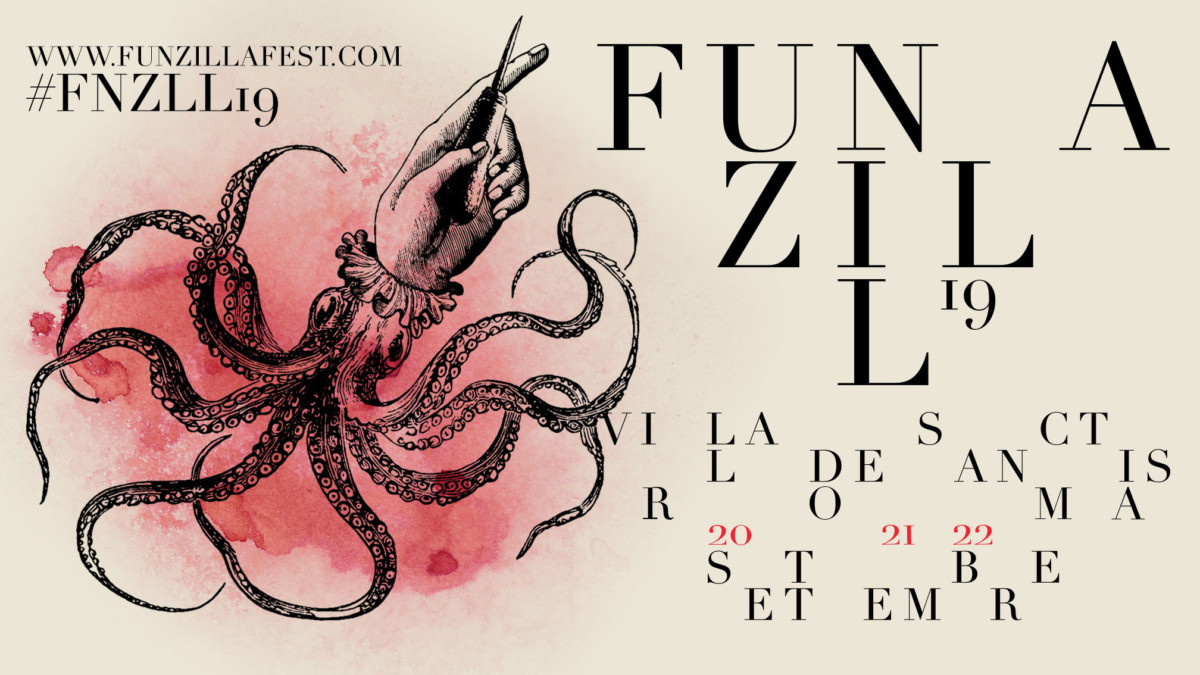 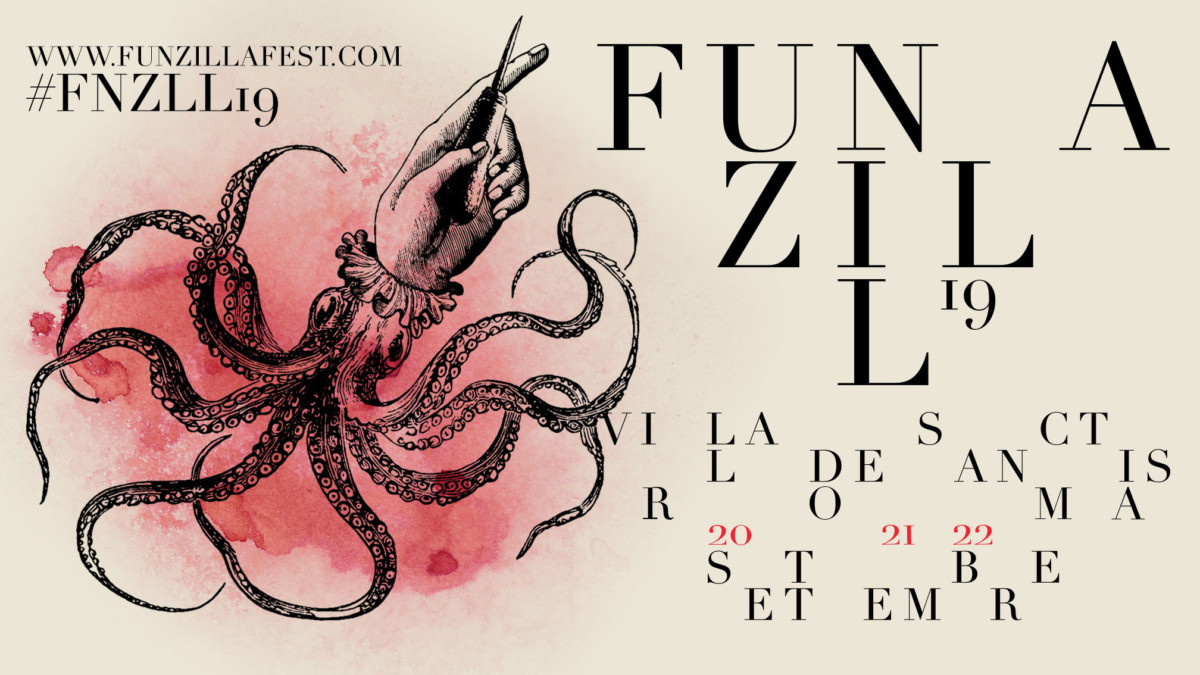 Funzilla Fest 201920–22 SettembreCasa della Cultura di Villa De Sanctis / RomaFORM E MODALITÀ DI PARTECIPAZIONEIl form compilato deve essere inviato via mail a info@funzillafest.comFunzilla è un festival dedicato alle fanzine fotografiche a partecipazione libera e gratuita.Puoi esporre le tue fanzine durante la quarta edizione del festival a condizioneche abbiano un contenuto prevalentemente fotograficoche siano autoproduzioniche vengano vendute a un costo contenutoche siano, preferibilmente, recenti (edite nell'ultimo anno)È caldeggiata la partecipazione di persona ai banchetti durante i 3 giorni del festival. Se sei impossibilitato a venire a Roma puoi inviare per posta le tue fanzine.  In caso di invio per posta saremo noi a curare l’esposizione e la vendita. Il materiale ( massimo 5 copie per titolo ) deve pervenire entro e non oltre il 1 Settembre 8 SETTEMBRE al seguente indirizzo:Alessandro CiccarelliVia Dogana Vecchia 500186 RomaFunzilla non trattiene percentuali sul venduto: l’incasso delle fanzine sarà reso agli autori esclusivamente via Paypal nelle settimane successive al festival (la commissione trattenuta da Paypal è a carico dell’autore/autrice).Qualora ci sia dell’invenduto, il reso sarà spedito tramite raccomandata postale con spese di spedizione a carico dell’autore/autrice nelle settimane successive al festival.Le fanzine non reclamate entro l’anno in corso non verranno restituite.Contestualmente al modulo compilato, ti chiediamo di inviare via mail 3-4 jpg delle fanzine in risoluzione web (lato lungo max 1024px), un breve statement che descriva la tua/le tue produzioni e una breve biografia (file di testo, no PDF). Il materiale sarà utilizzato per promuovere la tua partecipazione al festival.FORM DI PARTECIPAZIONE FUNZILLA FEST 2019NOME :COGNOME :NOME ETICHETTA/FANZINE :MAIL :TELEFONO :SARO’ PRESENTE A ROMA (SI/NO) :SE SPEDISCI LE FANZINEACCOUNT PAYPAL ASSOCIATO : INDIRIZZO PER LA SPEDIZIONE DEL RESO : SEI VERRAI A ROMA PER IL FESTIVALMI INTERESSA PARTECIPARE AD UN TALK NEL QUALE PRESENTARE LE MIE FANZINE (SI/NO): TITOLO FANZINENR COPIEPREZZO